UNIDAD EDUCATIVA CRISTIANA VERBO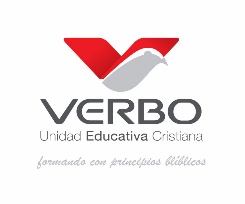 “Formando con principios bíblicos”DEPARTAMENTO DE CONSEJERÍA ESTUDIANTILFICHA ACUMULATIVAAÑO LECTIVO 2019 – 2020DATOS DE IDENTIFICACIÓN/INFORMACIÓNDATOS Y ESTRUCTURA FAMILIARFAMILIA Y SITUACIÓN SOCIOECONÓMICA (De todos los miembros del grupo familiar)CONDICIONES DE VIVIENDACONDICIONES DE SALUD DEL ESTUDIANTE¿Durante el embarazo hubo alguna dificultad?, Indique cuál: _____________________________________Edad de la madre durante la gestación: ________	Edad del padre durante la gestación: __________Parto:           A término		       Prematuro                                   PostérminoPor: 	Cesárea           			Normal     Hubo complicaciones:   SI 			NoExplique cuales: __________________________________________________________________¿Su desarrollo madurativo dentro del primer año fue normal?Explique: 	_____________________________________________________________________Tiene alguna enfermedad:		SI			NOIndicar cuál: ________________________________________________________________________________Tiene alergias:			SI			NOIndicar cuál: ________________________________________________________________________________Recibe tratamientos médicos:	SI			NOIndicar cuál: _________________________________ Medicamentos que utiliza: _________________________Dónde recibe atención: Centro de salud	       	 Subcentro de salud		Hospital público		Hospital privadoTiene algún tipo de discapacidad:  	 SI 			NOIndicar cuál: ___________________________________________	No. Carnet CONADIS: ________________Ha repetido algún año:	     SI 		NO		En qué grado/curso:  _______________________¿Presenta alguna dificultad en su aprendizaje?: 	SI			NO¿Tiene un diagnóstico emitido por algún médico o centro? 	         SI 		                        NOIndique el diagnóstico: _______________________________________________________________________Fecha aproximada de valoración:	__________________________________FIRMAS DE RESPONSABILIDADNo. CÓDIGONOMBRES Y APELLIDOS DEL ESTUDIANTE:NOMBRES Y APELLIDOS DEL ESTUDIANTE:LUGAR Y FECHA DE NACIMIENTO:LUGAR Y FECHA DE NACIMIENTO:GRUPO ÉTNICO:      Negro                Blanco                 Mestizo               Indígena                Afro descendiente GRUPO ÉTNICO:      Negro                Blanco                 Mestizo               Indígena                Afro descendiente GRUPO ÉTNICO:      Negro                Blanco                 Mestizo               Indígena                Afro descendiente GRUPO ÉTNICO:      Negro                Blanco                 Mestizo               Indígena                Afro descendiente GRADO QUE CURSA:GRADO QUE CURSA:DIRECCIÓN DOMICILIARIA:DIRECCIÓN DOMICILIARIA:SECTOR:TELÉFONOS:NOMBREEDADESTADO CIVILINSTRUCCIÓNPROF./ OCUP.LUGAR/EMPRESAN° CELULARMadre:Padre:Representante legal:Padres casados o separados:Padres en el exterior:Padrastro o madrastra:Padre o madre fallecido:Número de hermanos/edades:¿Estudian en la Institución?Personas con quien vive el estudiante:¿Tiene algún familiar con discapacidad? ¿Qué tipo? ¿Quién? NombreParentescoEstado CivilEdadInstrucciónProfesión/OcupaciónLugar/EmpresaIngresosTOTALTOTALTOTALTOTALTOTALTOTALTOTALEGRESOS IMPORTANTESDETALLEVALORTOTAL              Propia 	            Arrendada	                   Prestada	          Con préstamo                             Compartida                    Departamento 	              Cuarto 	                           Casa             Servicios:                                Luz eléctrica	             Agua potable		SSHH		      Pozo séptico                         Teléfono		      Cable	        Celular	                   Computadora/InternetPeso al nacerTalla al nacerEdad en que empezó a caminarEdad a la que habló por primera vezPeriodo de lactanciaEdad hasta la cual utilizó biberónEdad en que aprendió a controlar esfínteresREPRESENTANTEREPRESENTANTENombre:N° Cédula: